VIRGINIA ASSOCIATION OF CHIEFS OF POLICE880 Technology Park Drive, Suite 100Glen Allen, Virginia 23059Phone: 804-285-8227Fax: 804-285-3363www.vachiefs.org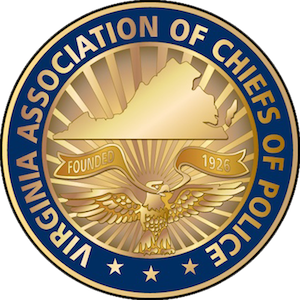 2017 Virginia Law Enforcement Challenge Awards AnnouncedFor Best Traffic Safety Programs in Virginia in 2016The Virginia Association of Chiefs of Police (VACP) is pleased to announce the recipients of the 2017 Virginia Law Enforcement Challenge awards for the best traffic safety programs in the state in 2016. The awards luncheon took place during the VACP’s 92nd Annual Training Conference on Tuesday, September 19 at the Wyndham Oceanfront Hotel in Virginia Beach, VA.Celebrating its twenty-eighth year in Virginia, the Law Enforcement Challenge program promotes professionalism in traffic safety enforcement and encourages agencies to share best practices and programs with each other. The awards are based on entries prepared by the participating agencies that highlight their traffic safety education and enforcement activities in occupant protection, impaired driving and speed over the past calendar year. Judges award points to the agencies in the six areas that comprise a comprehensive traffic safety program: problem identification, policies, planning, training of officers, public information and education, enforcement, and an evaluation of the outcomes of the agency’s efforts.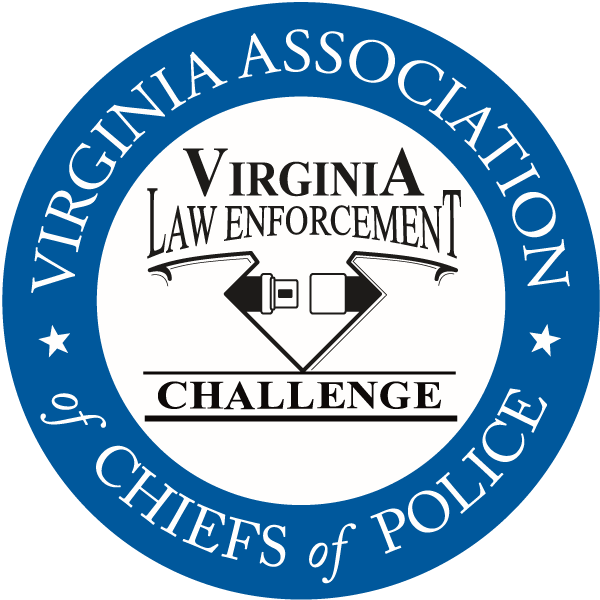 The Virginia agencies listed below were presented with their first, second and third place state awards in each category at the awards luncheon, as well as special awards for outstanding enforcement and education efforts in the areas of occupant protection, impaired driving, speed awareness, commercial motor vehicle safety, distracted driving, technology, bicycle/pedestrian safety, and motorcycle safety.Additionally, the VACP presented an award for the most outstanding traffic safety program in Virginia in 2016, regardless of agency size or type — the “Commonwealth Award”. This year, the Commonwealth Award goes to the Henrico County Division of Police.Also presented at the Challenge Awards luncheon was an award from the National Sheriffs’ Association (NSA). The recipient of the 2016 NSA Traffic Safety Unit Award is the Hanover County Sheriff’s Office. Additional information about this award is available from the NSA at https://www.sheriffs.org/content/traffic-safety-unit-award The Virginia Law Enforcement Challenge Awards program is supported by a grant from the Virginia Highway Safety Office. Additional information about the Law Enforcement Challenge program can be found online at http://www.smartsafeandsober.org/programs/LEC. The Virginia Association of Chiefs of Police & Foundation is a statewide organization of federal, state and local police chiefs and law enforcement executives dedicated to improving the professionalism of police agencies in Virginia. The Association was founded in 1926 and has more than 600 members.  For more information, visit http://www.vachiefs.org. The winners of the 2017 Virginia Law Enforcement Challenge are as follows:Contacts:Ms. Dana Schrad, Executive Director Mobile: (804) 338-9512; dana@vachiefs.orgMs. Erin Schrad, Communications Manager Mobile: (804) 512-5162; erin@vachiefs.orgMUNICIPAL POLICEMunicipal 1: 1-25 OfficersPlaceAshland Police Department1Bedford Police Department2Municipal 2: 26-60 OfficersPlaceHerndon Police Department1Culpeper Police Department2Colonial Heights Police Department3Municipal 3: 61-125 Officers PlaceJames City County Police Department1Harrisonburg Police Department2Salem Police Department3Municipal 4: 126-225 Officers PlaceLynchburg Police Department 1Roanoke County Police Department2Albemarle County Police Department 3Municipal 5: 226-425 Officers PlaceRoanoke Police Department1Chesapeake Police Department2Municipal 6: 426-800 Officers PlaceHenrico County Division of Police1Virginia Beach Police Department 2Municipal 7: 801 or More Officers PlaceFairfax County Police Department 1SHERIFF’S OFFICESSheriff 1: 1-50 Deputies PlaceWestmoreland County Sheriff's Office 1New Kent County Sheriff's Office 2Sheriff 2: 51-125 Deputies PlaceGloucester County Sheriff's Office 1Washington County Sheriff's Office 2Montgomery County Sheriff's Office 3Sheriff 3: 126 or More DeputiesPlaceStafford County Sheriff's Office1Hanover County Sheriff's Office2Fauquier County Sheriff's Office3UNIVERSITY POLICE PlaceVirginia Commonwealth University Police Department1University of Richmond Police Department2SPECIAL LAW ENFORCEMENT PlaceMetro Washington Airports Authority Police Department 1SPECIAL AWARDSOccupant Protection AwardJames City County Police DepartmentImpaired Driving AwardHenrico County Division of PoliceSpeed Awareness AwardStafford County Sheriff’s OfficeMotorcycle Safety AwardHarrisonburg Police DepartmentTechnology AwardCulpeper Police DepartmentDistracted Driving AwardMetro Washington Airports Authority Police Dept.Bicycle/Pedestrian Safety AwardSalem Police DepartmentCommercial Motor Vehicle Safety AwardHarrisonburg Police DepartmentTraffic Incident ManagementFairfax County Police Department“Commonwealth Award” for Best Overall Traffic Safety Program in VirginiaHenrico County Division of PoliceNational Sheriffs’ Association Top Traffic Unit AwardHanover County Sheriff’s Office